AU RESTAURANTBonjour monsieur!Bonjour Mademoiselle!La carte, sil vous plaît.Voilà la carte, mademoiselle.Merci.Alors, vous désirez?comme entrée, je voudrais/je prends une pizzatrès bien et comme plat?comme plat je prends du poissontrès bien et comme boisson?comme boisson, je voudrais un coca, s'il vous plaîtparfait mademoiselleet comme dessert, je prends une glacevoilà votre pizza mademoisellemerci monsieuralors, c'est bon?c'est très bonet voilà le poisson et le cocamerciet voilà la glace mademoisellemerci monsieur, l'addition s'il vous plaîtvoilà mademoisellemerci et au revoirau revoir, bonne journée!bonne journée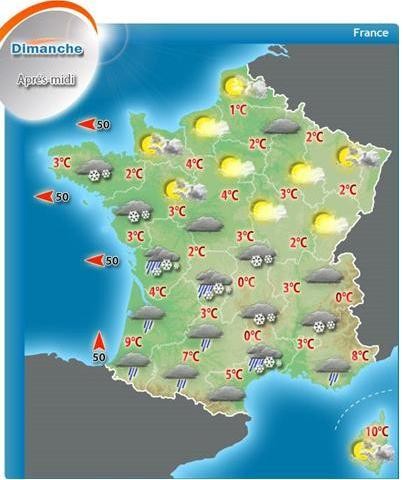 räkna 1-12säg så många färger som möjligträkna tiotalen 10-100fråga varandra om lite olika väderuttryckräkna upp dagarna på franska